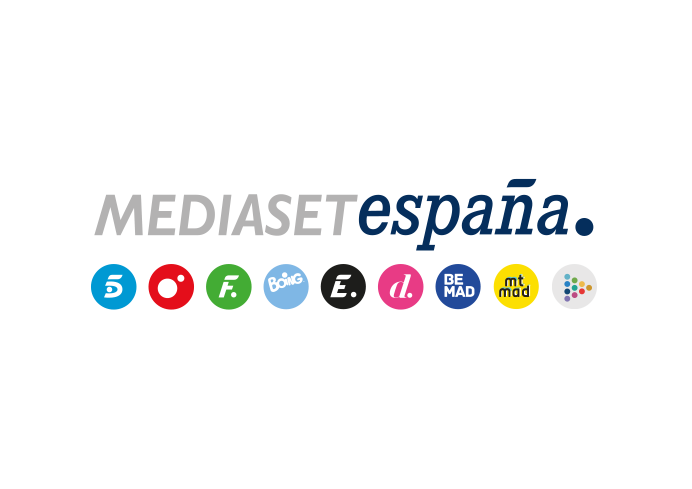 Madrid, 6 de noviembre de 2020Divinity estrena ‘Trampa de amor (Afili Ask)’, la comedia romántica más vista de 2019 en TurquíaDos jóvenes de mundos opuestos se ven inmersos en una arrolladora historia de amor nacida de un engaño en esta ficción turca protagonizada por Çaglar Ertugrul y Burcu Özberk.Un matrimonio forzado con un hombre a quien no ama es el terrible futuro que aguarda a Ayşe. Incapaz de resignarse a su destino, la joven pondrá en marcha una ‘trampa de amor’ en la que involucrará a Kerim, el apuesto hijo del dueño de la fábrica en la que trabaja. ¿Podrán ambos jóvenes seguir adelante con el engaño o sucumbirán al amor? Este interrogante articula el eje argumental principal de ‘Trampa de amor (Afili Ask)’, nueva comedia romántica que Divinity estrenará el próximo lunes 9 de noviembre a las 15:30 horas y que ofrecerá de lunes a viernes dentro del sello temático ‘Te como a series’. Çaglar Ertugrul, galardonado con el Turkey Youth Award al Mejor Actor por su labor en ‘Afili Ask’, y Burcu Özberk, distinguida con el Turkey Youth Award a la Mejor Actriz por su interpretación en la película ‘Direnis Karatay’, protagonizan esta ficción que combina en sus tramas amor, pasión, celos y un engaño con consecuencias inesperadas. Emitida en Kanal D, la serie se convirtió en la comedia romántica más vista de 2019 en Turquía.Una mentira, punto de arranque del romance de dos jóvenes completamente opuestosNada tienen en común Kerem y Ayşe. Él es el apuesto y elegante heredero de los Yigiter, propietarios de un imperio textil en Estambul y ella es una de las operarias del taller de confección de la opulenta saga familiar. Escapar al férreo control que sus dos hermanos ejercen sobre su vida es la principal prioridad de esta bella joven, que sueña con casarse con su novio Berk. Sin embargo, sus controladores hermanos pretenden que contraiga matrimonio con Sabri, el chico más rico del barrio.Tras ser traicionada por Berk, Ayşe, incapaz de enfrentarse a sus hermanos, pone en marcha un ‘engaño de amor’ para salvarse del infeliz futuro que le aguarda: acusa a Kerem de ser su amante para obligarlo a casarse con ella. Kerem, por su parte, decide voluntariamente formar parte del ingenioso plan de Ayşe con un único objetivo en mente: mantener el ardid hasta que su padre Mushin le confíe la dirección de la compañía familiar. Todo irá según lo planeado hasta que el amor entre en sus vidas.Los personajesKerem Yigiter (Caglar Ertugrul)Rico, apuesto y un mujeriego empedernido: así es Kerem Yigiter, heredero de una de las firmas textiles de mayor éxito de Estambul. En la capital turca y para desesperación de su padre, el joven es más conocido por sus conquistas amorosas que por su gestión en la empresa familiar. Sin embargo, tras un desafortunado incidente, decide dar un giro a su vida y convertise en un respetado hombre de negocios. Ayse Yigiter (Burcu Özberk)De origen humilde, Ayşe trabaja como operaria de confección en la fábrica textil Modamu. Su mayor deseo es casarse con su novio Berk, mientras sus hermanos Riza y Erkut planean un futuro muy distinto para ella. Una situación inesperada llevará a la bella joven a poner en marcha un arriesgado plan en el que involucrará al Kerem, el hijo de su jefe, y que cambiará radicalmente la vida de ambos.Melahat Özkayali (Benian Dönmez)La madre de Ayşe es una mujer volcada en cuidar a su familia. Se siente muy orgullosa de la inteligente mujer en que se ha convertido su hija menor, de la que espera que pronto contraiga matrimonio con el hombre adecuado. Muhsin Yigiter (Altan Erkekli)Su energía, esfuerzo y sacrificio han permitido a Mushin Yigiter encumbrar al éxito a Modamu, su grupo textil. Sueña con que algún día su hijo Kerim se haga cargo de la empresa familiar. La falta de implicación del joven en el negocio hace que en ocasiones se vea obligado a ponerlo en su lugar.Yelda Yigiter (Nese Baykent)Adora incondicionalmente a su hijo Kerim, al que defiende y trata de cubrir siempre que puede ante su marido. Tras descubrir que Kerim planea casarse inesperadamente con Ayşe, situará en el punto de mira a la joven, mientras trata de descubrir sus debilidades. Riza Özkayali (Taner Rumeli)Controlador y estricto: así es Riza, el hermano mayor de Ayşe. Este joven de carácter difícil y que en ocasiones se deja llevar por el odio está casado con Beril, una mujer entrometida e indiscreta.Volkan Çekerek (Serkay Tütüncü)Si hay una persona en el mundo en la que Kerim Yigiter pueda confiar, ese es Volkan Çekerek, su mejor amigo y compañero de aventuras, un joven divertido y despreocupado.